Информация о результатах проведенных Контрольно-счетной палатой Калачевского муниципального района контрольных и экспертно-аналитических мероприятий за 2 квартал 2018 года.1. Общие положения.Информация Контрольно-счетной палаты Калачевского муниципального района (далее-КСП) о результатах проведённых контрольных и экспертно-аналитических мероприятий за 2 квартал 2018 года подготовлена в соответствии со статьей 8 Положения о Контрольно-счётной палате Калачевского муниципального района (Решение Калачевской районной Думы от 13.10.2011 г. № 177), п.1.4 Плана работы Контрольно-счётной палаты Калачевского муниципального района на 2018 год, утвержденного Распоряжением контрольно-счётной палаты от 25.12.2017 г. № 33.2. Контрольные мероприятия.          За отчётный период, апрель-июнь 2018 года, должностными лицами контрольно-счётного органа проведено пять контрольных мероприятия, в  соответствии с планом работы КСП на 2 квартал 2018 год (распоряжение КСП от 02.04.2018г. № 3).2.1. «Анализ использования субвенций на осуществление полномочий по первичному воинскому учету на территориях, где отсутствуют военные комиссариаты, выделенных в 2016-2017 годах».Проверка проведена у главного администратора средств бюджета - администрации Береславского сельского поселения.В результате проведенного контрольного мероприятия выявлено:Нарушения нормативно-правовых актов:1) Положением «О военно-учетном столе администрации Береславского сельского поселения», утвержденным Постановлением от 16.02.2015 № 12 организовано отдельное подразделение военно-учетный стол, в проверяемом периоде его наличие не соответствует п. 13 Положения о воинском учете, утвержденного Постановлением Правительства Российской Федерации от 27 ноября 2006  №719. 2) Порядок   расходования   и   учета   субвенций   из  федерального  бюджета,  предоставляемых в бюджет Береславского сельского поселения Калачевского муниципального района Волгоградской области на территориях, где отсутствуют военные комиссариаты, утвержденный  Постановлением   администрации      Береславского       сельского  поселения от   31.05.2010   №63 содержит ссылку на нормативно-правовые акты не соответствующие действующему законодательству.3) В нарушении п. 4 ст. 136 ТК РФ и п. 4.2 раздела 4 Коллективного договора администрации Береславского сельского поселения Калачевского муниципального района Волгоградской области выплата заработной платы:- за январь 2016 и 2017 года произведена с нарушением установленных сроков;- за ноябрь 2016 года осуществлена реже, чем 2 раза в месяц. 4) В нарушении п. 11 раздела 1 «Инструкции по применению единого плана счетов бухгалтерского учета для органов государственной власти (государственных органов), органов местного самоуправления, органов управления государственными внебюджетными фондами, государственной академии наук, государственных (муниципальных) учреждений», утвержденной Приказом Минфина от 01.12.2010 № 157н поступившая субвенция  на сумму 167960,0 рублей (п/п № 549603 от 11.02.2016) в бюджетном учете отражена в марте 2016 года;5) В нарушении п. 1 ст.21 Федерального закона от  05.04.2013  № 44-ФЗ «О контрактной системе в сфере закупок товаров, работ, услуг для обеспечения государственных и муниципальных нужд» закупка канцелярских товаров, осуществленная по договору   купли - продажи   № 213   от  19.12.2016г.  на  сумму  3219,86  рублей не отражена в планах - графиках размещения заказов на поставку товаров, выполнение работ, оказание услуг для обеспечения государственных и муниципальных нужд на 2016 год.           По результатам контрольного мероприятия:Направлено представление от 13.06.2018 №7, рекомендовано:1.	Привести в соответствие с требованиями п. 13 Положения о воинском учете, утвержденного Постановлением Правительства Российской Федерации от 27 ноября 2006 №719  Положение «О военно-учетном столе администрации Береславского сельского поселения», утвержденного Постановлением от 16.02.2015 № 12.2.	Порядок  расходования и учета субвенций из федерального бюджета, предоставляемых в бюджет Береславского сельского поселения Калачевского муниципального района Волгоградской области на территориях, где отсутствуют военные комиссариаты,  утвержденный Постановлением администрации Береславского сельского поселения от 31.05.2010 №63 привести в соответствие с действующим законодательством.3.	При выплате заработной платы военно-учетному работнику соблюдать требования п.4 ст. 136 ТК РФ и п. 4.2 раздела 4 Коллективного договора администрации Береславского сельского поселения Калачевского муниципального района Волгоградской области.4.	При отражении в бюджетном учете поступивших субвенций на осуществление полномочий по первичному воинскому учету на территориях, где отсутствуют военные комиссариаты соблюдать требования п. 11 раздела 1 «Инструкции по применению единого плана счетов бухгалтерского учета для органов государственной власти (государственных органов), органов местного самоуправления, органов управления государственными внебюджетными фондами, государственной академии наук, государственных (муниципальных) учреждений», утвержденной Приказом Минфина от 01.12.2010 № 157н.5.	Усилить контроль за соблюдением норм Федерального закона от 05.04.2013 №44-ФЗ «О контрактной системе в сфере закупок товаров, работ, услуг для обеспечения государственных и муниципальных нужд».6.	Рассмотреть вопрос о применении мер дисциплинарного воздействия к должностным лицам, допустившим указанные нарушения и недостатки.2.2. «Анализ использования субвенций на осуществление полномочий по первичному воинскому учету на территориях,  где отсутствуют военные комиссариаты, выделенных в 2016-2017 годах».Проверка проведена у главного администратора средств бюджета – администрации Ляпичевского сельского поселения.В результате проведенного контрольного мероприятия выявлено:Нарушения нормативно-правовых актов:1.	Задолженность по заработной плате в 2016-2017 гг. сложилась за январь  месяц. Задержка по выплате заработной платы за январь 2016 г. составила 14 дней, за январь 2017 г. – 16 дней из-за позднего поступления  субвенции (в феврале месяце), чем нарушен п.4.3 Коллективного договора администрации Ляпичевского сельского поселения. 2.	В нарушение ч.13 ст.21 Федерального закона №44-ФЗ, заказчик не отразил в планах-графиках планируемые   закупки (приобретение канцтоваров в 2016 г.  и приобретение МФУ Canon-SNSYS MF 4018 в 2017 г.). Согласно ч.11 ст.21 Закона  №44-ФЗ с 01.01.2017 г. закупки, не предусмотренные планами-графиками, не могут быть осуществлены.  По результатам контрольного мероприятия: Направлено представление от 13.06.2018 №9, рекомендовано:1.	Соблюдать требования п. 4.3 Коллективного договора Ляпичевского сельского поселения по выплате заработной платы работнику военно-учетного стола.2.	Усилить контроль за соблюдением норм Федерального закона от 05.04.2013г. №44-ФЗ «О контрактной системе в сфере закупок товаров, работ, услуг для обеспечения государственных и муниципальных нужд».     2.3. «Анализ использования субвенций на осуществление полномочий по первичному воинскому учету на территориях,  где отсутствуют военные комиссариаты, выделенных в 2016-2017 годах».Проверка проведена у главного администратора средств бюджета – администрации Мариновского сельского поселения. В результате проведенного контрольного мероприятия выявлено:Нарушения нормативно-правовых актов:1.	В проверяемом периоде заработная плата за январь 2016г., январь 2017г. выплачена сотруднику военно-учетного стола в нарушение п.5.1.2. Коллективного договора администрации Мариновского сельского поселения Калачевского муниципального района Волгоградской области на 2015-2017гг.».По результатам контрольного мероприятия:Направлено представление от 13.06.2018 №8, рекомендовано:1.	Соблюдать требования п. 5.1.2. Коллективного договора администрации Мариновского сельского поселения при выплате заработной платы сотруднику военно-учетного стола.2.4. «Проверка эффективности и целевого использования бюджетных средств и муниципального имущества МУ «Редакция газеты «Борьба» за 2017г.».В результате проведенного контрольного мероприятия выявлено:Нарушения нормативно-правовой базы и учредительных документов, регулирующих деятельность учреждения: 1.	Выявлено несоответствие п.5.5. Устава (утв. Постановлением №625 от 17.04.2012г.), основным целям создания и деятельности Учреждения.2.	В нарушение п.7.10 Устава (утв. Постановлением №625 от 17.04.2012г.) прием на работу главного бухгалтера произведен без согласования Учредителя.3.	В нарушение п.4 ст.9.2. Федерального закона от 12.01.1996 №7-ФЗ «О некоммерческих организациях», п.3.6 Устава (утв. Постановлением №625 от 17.04.2012г.)  порядок определения платы за выполненные работы, оказанные услуги отсутствует.Нарушение «Порядка составления и утверждения плана финансово-хозяйственной деятельности муниципального учреждения» (утв. Постановлением №943 от 23.06.2011г.).4.	В нарушение п.3.2. Порядка №943 главным редактором Учреждения в проверяемом периоде утверждены планы финансово-хозяйственной деятельности   в отсутствии права их утверждать.5.	В нарушение п.2.1. Порядка №943 в проверяемом периоде в представленных к проверке планах финансово-хозяйственной деятельности в таблицах «Показатели финансового состояния МУ «Редакция газеты «Борьба»», «Показатели по поступлениям и выплатам Учреждения» числовые значения измеряются в рублях.6.	В нарушение п.2.2. Порядка №943 в заголовочной части планов, представленных к проверке отсутствуют дополнительные реквизиты, идентифицирующие учреждение адрес фактического местонахождения, идентификационный номер налогоплательщика (ИНН) и значение кода причины постановки на учет (КПП) учреждения.7.	В нарушение п. 2.3. Порядка №943 в содержательной части представленных планов отсутствует текстовая часть (описательная) в которой указываются:-	цели деятельности учреждения в соответствии с Федеральным законом, законами субъекта РФ, муниципальными правовыми актами и уставом Учреждения;-	виды деятельности Учреждения, относящиеся к его основным видам деятельности в соответствии с Уставом Учреждения;-	перечень услуг (работ), относящихся в соответствии с уставом к основным видам деятельности Учреждения, предоставление которых для физических и юридических лиц осуществляется за плату.Нарушение Положения «О формировании муниципального задания на оказание муниципальных услуг (выполнение работ) в отношении муниципальных учреждений Калачевского муниципального района Волгоградской области и финансовом обеспечении выполнении муниципального задания » (утв. Постановлением №1345 от 21.12.2015г.).8.	В нарушение п.3 Положения №1345 в муниципальном задание №1/1 от 26.05.2017г. отсутствуют данные, которые характеризуют качество и (или) объем (содержание муниципальной услуги (работы).9.	В нарушение п.9 Положения №1345 представленный к проверке расчет по расходам к проекту бюджета на очередной финансовый 2017г. МУ «Редакция газеты «Борьба» произведен не в соответствии с критериями, определенными данным пунктом. Объем муниципальной услуги, установленный в муниципальных заданиях, указанный в расчете, не соответствует объему муниципальной услуги утвержденному в муниципальных заданиях.10.	В нарушение п.39 Положения №1345 ежеквартальный отчет Учреждением не предоставляется Учредителю, форма отчета не соответствует приложению №2 данного положения.11.	В нарушение п.41 Положения №1345 контроль со стороны учредителя за выполнением муниципального задания Учреждением не осуществляется.Нарушение порядка и условий оплаты труда работников на сумму 123, 1 тыс.рублей.12.	В нарушение п.10.3, п.10.5 Постановления №4-п, Положением №397 не определены критерии и особенности определения должностного оклада руководителя учреждения, такие как сложность труда, в том числе масштаб управления и особенности деятельности и значимости учреждения (штатная численность работников учреждения, показатели, учитывающие режим работы Учреждения, наличие обособленных подразделений, наличие зданий, помещений, разъездной характер работы, масштаб и сложность руководства, участие в государственных программ РФ и Волгоградской области, совмещение одновременно функций (выполнение работы) по нескольким направлениям и другое).13.	В нарушение п.10.6., п.10.7. Постановления №4-п, Положением №397 не установлен размер предельного уровня соотношения среднемесячной заработной платы руководителя Учреждения, главного бухгалтера, формируемый за счет всех источников финансового обеспечения и рассчитанный за календарный год, и среднемесячной заработной платы работников учреждений (без учета заработной платы соответствующего руководителя, его заместителей и главного бухгалтера).14.	По статье КОСГУ 211 «Заработная плата» необоснованно начислены денежные средства в сумме 123,1 рублей.Нарушение порядка составления бюджетной отчетности:15.	В нарушение п.6 Приказа Минфина России от 25.03.2011г. №33н "Об утверждении Инструкции о порядке составления, представления годовой, квартальной бухгалтерской отчетности государственных (муниципальных) бюджетных и автономных учреждений" представленная бухгалтерская отчетность не пронумерована, отсутствует оглавление и сопроводительное письмо.Прочие нарушения.16.	В нарушение п.2.2.1. Соглашения №1 от 09.01.2017г. «О порядке и условиях предоставления субсидии на финансовое обеспечение выполнения муниципального задания на оказание муниципальных услуг (выполнения работ)» при увеличении размера субсидии выделяемой Учреждению изменения в муниципальное задание не вносились. Нарушение использования муниципального имущества в сумме 120,0 тыс.рублей:17.	В нарушение статьи 131 ГК РФ Учреждением не проведена государственная регистрация права оперативного управления на недвижимое имущество, а также в нарушение п.36 Приказа Минфина РФ от 01.12.2010г. №157н «Об утверждении Единого плана счетов бухгалтерского учета для органов государственной власти (государственных органов), органов местного самоуправления, органов управления государственными внебюджетными фондами, государственных академий наук, государственных учреждений и Инструкции по его применению»  имущество, балансовой стоимостью 120,0 тыс.рублей принято к учету в отсутствии документов, подтверждающих государственную регистрацию права или сделку.Выводы: Результаты контрольного мероприятия свидетельствуют о необходимости совершенствования организации и выполнения муниципального задания, повышения качества планирования, управления расходами и достоверным определением потребности в средствах районного бюджета на выполнение муниципального задания, необходимости разработки отсутствующих нормативных документов по оказанию платных услуг, повышении контроля со стороны Учредителя и ответственности со стороны Учреждения.По результатам контрольного мероприятия:Направлено представление от 17.07.2018 №11, рекомендовано:1.	 Привести в соответствие Устав (утв. Постановлением №625 от 17.04.2012г.) с основными целями создания и деятельности Учреждения. 2.	Не допускать нарушение п.7.10 Устава (утв. Постановлением №625 от 17.04.2012г.).3.	 Разработать и утвердить порядок определения платы за выполненные работы, оказанные услуги.4.	Не допускать нарушение п.2.1., 2.2., 2.3., 3.2. «Порядка составления и утверждения плана финансово-хозяйственной деятельности муниципального учреждения» (утв. Постановлением №943 от 23.06.2011г.).5.	Не допускать нарушение п.3, 9, 39 «Положения о формировании муниципального задания на оказание муниципальных услуг (выполнение работ) в отношении муниципальных учреждений Калачевского муниципального района Волгоградской области и финансовом обеспечении выполнении муниципального задания» (утв. Постановлением №1345 от 31.12.2015г.).6.	В соответствии с п.10.3, п.10.5 Постановления №4-п от 19.01.2016г. «Об общих требованиях к положениям об оплате труда работников государственных учреждений Волгоградской области» определить в Положении «Об оплате труда работников МУ «Редакция газеты «Борьба»» (утв. Постановлением №397 от 31.05.2016г.) критерии и особенности определения должностного оклада руководителя учреждения, такие как сложность труда, в том числе масштаб управления и особенности деятельности и значимости учреждения (штатная численность работников учреждения, показатели, учитывающие режим работы Учреждения, наличие обособленных подразделений, наличие зданий, помещений, разъездной характер работы, масштаб и сложность руководства, участие в государственных программах РФ и Волгоградской области, совмещение одновременно функций (выполнение работы) по нескольким направлениям и другое).7.	Принять меры к возмещению необоснованно начисленных денежных средств по статье КОСГУ 211 «Заработная плата» на общую сумму 123,1 тыс. рублей.8.	Не допускать нарушение п.6 Приказа Минфина России от 25.03.2011г. №33н «Об утверждении Инструкции о порядке составления, представления годовой, квартальной бухгалтерской отчетности государственных (муниципальных) бюджетных и автономных учреждений».9.	При получении субсидии на выполнение муниципального задания, полностью соблюдать условия Соглашения «О порядке и условиях предоставления субсидии на финансовое обеспечение выполнения муниципального задания на оказание муниципальных услуг (выполнение работ)».10.	 Не допускать нарушение ст. 131 ГК РФ, п. 36 Приказа Минфина РФ от 01.12.2010г. №157н «Об утверждении Единого плана счетов бухгалтерского учета для органов государственной власти (государственных органов), органов местного самоуправления, органов управления государственными внебюджетными фондами, государственных академий наук, государственных учреждений и Инструкции по его применению» при принятии к учету недвижимого имущества.11.	Рассмотреть вопрос о привлечении к дисциплинарной ответственности должностных лиц, допустивших нарушения законодательства.2.5. «Проверка эффективности и целевого использования бюджетных средств и муниципального имущества муниципального бюджетного учреждения культуры «Районный дом культуры» Калачевского муниципального района Волгоградской области».В результате проведенного контрольного мероприятия выявлено:Нарушения порядка формирования, доведения муниципального задания:1.	В нарушение  п.3  ст.69.2 БК РФ  вид деятельности учреждения (ОКВЭД 92.31.21, ОКВЭД 92.32  указанный в муниципальном задании Учреждения   не соответствует виду деятельности, определенному «Ведомственным перечнем муниципальных услуг(работ), оказываемых муниципальными учреждениями, подведомственными администрации Калачевского муниципального района», утвержденным постановлением администрации Калачевского муниципального района от 27.12.2016 г. №1148 (далее- Ведомственный перечень) и приказу Министерства культуры РФ от 30.05.2016 г.№ 1197 «Об утверждении базового (отраслевого) перечня услуг и работ в сфере «Культура, кинематография, архивное дело, туризм».2.	В нарушение п.4.3 Муниципального задания,  представленный годовой отчет  о выполнении муниципального задания не содержит пояснительную записку о выполнении муниципального задания. 3.	В нарушение  п.7  Постановления № 1345,   муниципальное задание и отчет о выполнении муниципального задания не размещены в сети Интернет. 4.	В нарушение п.1 ст.69 БК РФ, п.3 Положения о формировании муниципального задания №1345, представленное  муниципальное задание не содержит порядка оказания соответствующих услуг; предельных цен (тарифов) на оплату соответствующих услуг физическим и юридическим лицам в случаях, если законодательством РФ предусмотрено их оказание на платной основе, либо порядок установления указанных цен (тарифов). 5.	В нарушение п.11 Положения о формировании муниципального задания № 1345  значения нормативных затрат, не утверждены  органом, осуществляющим функции и полномочия учредителя.     6.	Расчет нормативных  базовых затрат на оказание муниципальных услуг не представлен, в результате чего определить  объем финансового обеспечения выполнения муниципального задания не представляется возможным. 7.	В нарушение п.2.2.1 Соглашения № 902/1 от 01.01.2017 г., при увеличении субсидий на выполнение муниципального задания, в муниципальное задание не вносились изменения.   Нарушения порядка формирования плана ФХД:8.	В нарушение постановления администрации Калачевского муниципального района от 23.06.2011 г. № 943, план ФХД  не имеет содержательной части, которая состоит из текстовой и описательной части и табличной части, в которой указываются показатели финансового состояния учреждения (данные о нефинансовых и финансовых активах, обязательств на последнюю отчетную дату).  9.	В нарушение ст.11 Требований к плану финансово-хозяйственной деятельности, утвержденным приказом Минфина РФ от 28.07.2010 № 81н, к представленному плану ФХД не прилагаются расчеты (обоснования) плановых показателей, использованных при формировании плана ФХД. Нарушения порядка и условий оплаты труда  – 1624,8 тыс. рублей: 10.	МБУК «РДК» сформированы два вида штатных расписаний: за счет субсидий на выполнение муниципального задания и за счет финансирования из внебюджетных средств, что нарушает п.1.8 Постановления № 82, в соответствии с которым штатное расписание должно включать в себя все должности служащих и профессий рабочих. 11.	В нарушение Положения об оплате труда  работников  РДК, в штатном расписании наименование должностей не соответствует наименованию должностей, утвержденных  данным  Положением, а также включены должности, наименование которых не предусмотрено приказом Министерства здравоохранения и социального развития Российской Федерации от 31.08.2007 г. №570 «Об утверждении профессиональных квалификационных групп должностей работников культуры, искусства и кинематографии» и приказом Министерства здравоохранения и социального развития РФ от 30 марта 2011 г. №251н «Об утверждении профессиональных квалификационных групп должностей руководителей, специалистов и служащих». 12.	В нарушение п.3.6.3 Положения об оплате труда за дополнительный объем работ  необоснованно выплачены денежные средства в общей сумме 56,9 тыс. рублей. 13.	В нарушение п. 4.3 Положения об оплате труда в отсутствие протокола заседания комиссии по распределению выплат стимулирующего характера выплачены стимулирующие надбавки работникам  учреждения  на общую сумму 1490,0 тыс. рублей.14.	В нарушение п. 4.8 Положения об оплате труда в приказах о премировании за исполнение особо важных и срочных работ не поименовано, какие именно  произведены  работы, в результате чего безосновательно произведены выплаты по указанным приказам на общую сумму 58,4 тыс. рублей. 15.	В нарушение ст. 57 Трудового кодекса РФ в трудовом договоре с руководителем учреждения не указана трудовая функция, т.е. работа по должности в соответствии со штатным расписанием (директор-художественный руководитель), не указаны размер должностного оклада, доплаты, надбавки и поощрительные выплаты.В нарушение п.28 Трудового договора с руководителем учреждения, при увеличении ему  размера стимулирующей надбавки не были внесены изменения в его трудовой договор.  16.	В нарушение п.10.3 Постановления  администрации Волгоградской области от 19.01.2016 г. № 4-п «Об общих требованиях к положениям об оплате труда работников государственных учреждений Волгоградской области» порядок расчета должностного оклада не принимался Учредителем. 17.	 В отсутствие оснований установленных п.4.8. Положения об оплате труда, руководителю выплачена премия «за большой вклад в развитие отрасли» в сумме 19,5 тыс. рублей. Нарушения при осуществлении приносящей доход деятельности и использования недвижимого имущества –   93,6 тыс. рублей, не дополучен доход – 9,6 тыс. рублей.18.	В нарушение п.3.2 Постановления администрации Калачевского муниципального района №365, сформированный годовой фонд оплаты труда по внебюджетной деятельности составил 89,5% от плановых назначений, направляемых на оплату труда за счет приносящей доход деятельности. 19.	В нарушение п.2.2.3, п.2.3.4, п.5 Постановления администрации Калачевского  муниципального района от 20.05.2016 г. №365 «Об утверждении Положения о формировании и расходовании средств от приносящей доход деятельности МБУК «Районный дом культуры», п.4.25 Устава «РДК» перечень платных услуг, оказываемых учреждением не разрабатывался, не утверждался приказом руководителя, не согласовывался с Учредителем, а также прейскурант  цен на билеты  и платные услуги не устанавливался.20.	 В отсутствие проведенной оценки  независимого оценщика по расчету арендной платы фойе в здании Районного дома культуры заключены договоры на общую сумму 93,6 тыс. рублей. 21.	По трем договорам аренды зрительного зала не дополучен доход в сумме 9,6 тыс. рублей.   Нарушения   ведения  бухгалтерского учета – 13,1 тыс. рублей.22.	В нарушение п.9 Приказа Минфина РФ от 01.12.2010 г. №157н «Об утверждении  Единого плана счетов бухгалтерского учета для органов государственной власти, органов местного самоуправления, органов управления государственными внебюджетными фондами, государственных академий наук, государственных (муниципальных) учреждений и Инструкции по его применению»,  п.3 ст.9  Федерального закона от 06.12.2011 г. № 402-ФЗ «О бухгалтерском учете» несвоевременно оприходованы в кассу денежные средства в сумме 13,1 тыс. рублей.Выводы:  Результаты контрольного мероприятия свидетельствуют о необходимости совершенствования организации  и выполнения муниципального задания, повышения качества планирования  управления расходами  и достоверным определением потребности в средствах районного бюджета на выполнение муниципального задания, необходимости разработки отсутствующих нормативных документов по оказанию платных услуг, повышения контроля со стороны Учредителя и ответственности со стороны Учреждения.  По результатам контрольного мероприятия:Направлены представления:- директору МБУК «РДК» от 18.07.2018 №12, рекомендовано:1.	Не допускать нарушений действующего законодательства в части выполнения муниципального задания.2.	К отчету о выполнении муниципального задания прилагать пояснительную записку о выполнении муниципального задания.3.	Утвердить порядок оказания муниципальных услуг, установить предельные цены на оплату соответствующих услуг, если законодательством РФ предусмотрено их оказание на платной основе, либо порядок установления указанных цен и тарифов.4.	Муниципальное задание и отчет о выполнении муниципального задания размещать в сети Интернет.5.	При формировании плана финансово-хозяйственной деятельности не допускать нарушений постановления администрации Калачевского муниципального района от 23.06.2011г. №943, и п.11 Требований к плану финансово-хозяйственной деятельности, утвержденных приказом Минфина РФ от 28.07.2010 №81н.6.	Наименование должностей работников МБУК «Районный дом культуры» привести в соответствие с приказом Министерства здравоохранения и социального развития Российской Федерации от 31.08.2007г. №570 «Об утверждении профессиональных квалификационных групп должностей работников культуры, искусства и кинематографии» и приказом Министерства здравоохранения и социального развития РФ от 30 марта 2011г. №251н «Об утверждении профессиональных квалификационных групп должностей, руководителей, специалистов и служащих».
          7.	Не допускать необоснованных выплат заработной платы работникам учреждения.8.	Осуществлять контроль за средствами, направляемыми на оплату труда по внебюджетной деятельности в соответствии с п.3.2 Постановления администрации Калачевского муниципального района №365.9.	Утвердить и согласовать с Учредителем перечень платных услуг, оказываемых учреждением, а также прейскурант цен на билеты и платные услуги, оказываемые учреждением.10.	Денежные средства, полученные от приносящей доход деятельности своевременно оприходовать в кассу учреждения.11.	Рассмотреть вопрос о привлечении должностных лиц, допустивших нарушения законодательства.- главе Калачевского муниципального района от 20.07.2018 №14, рекомендовано:1.	Повысить ответственность должностных лиц за соблюдением выполнения муниципального задания.2.	В целях определения объема субсидий на финансовое обеспечение выполнения муниципального задания производить расчет нормативных базовых затрат на оказание муниципальных услуг в соответствии с требованием Положения о формировании муниципального задания № 1345.3.	При увеличении или уменьшении субсидий на выполнение муниципального задания, вносить изменения в муниципальное задание.4.	Трудовой договор с директором МБУК «РДК» привести в соответствие Трудовым кодексом Российской Федерации.5.	Привести в соответствие с действующим законодательством порядок расчета должностного оклада руководителя учреждения.6.	Премирование директора учреждения осуществлять строго в соответствии с действующими нормативными актами, регламентирующими оплату труда.По результатам контрольного мероприятия наложено одно административное взыскание.3. Экспертно-аналитические мероприятия. За апрель-июнь 2018 года контрольно-счётным органом подготовлено 19 экспертных заключений на нормативные правовые акты. Из общего числа экспертно-аналитических мероприятий, на проекты Решений Калачевской районной Думы подготовлено 6 заключений, на проекты решений представительных органов поселений 13 заключений.  Подготовлено 14 заключений по проведенной внешней проверке годовых отчетов об исполнении бюджетов муниципальных образований Калачевского района за 2017 год. Выявленные в ходе внешней проверки годовых отчетов замечания в целом не оказали влияния на достоверность бюджетной отчетности за 2017 год. Указанные замечания являются основанием для принятия их к сведению с целью повышения качества предоставляемой бюджетной отчетности в дальнейшем.Предложения, рекомендации контрольно-счётного органа, учитываются разработчиками проектов, часть замечаний устранялась на стадии подготовки заключений.Председатель контрольно-счетной палатыКалачевского муниципального района                                                       Ю.В. Галухина КОНТРОЛЬНО-СЧЕТНАЯ ПАЛАТА КАЛАЧЕВСКОГО МУНИЦИПАЛЬНОГО РАЙОНА  ВОЛГОГРАДСКОЙ ОБЛАСТИКОНТРОЛЬНО-СЧЕТНАЯ ПАЛАТА КАЛАЧЕВСКОГО МУНИЦИПАЛЬНОГО РАЙОНА  ВОЛГОГРАДСКОЙ ОБЛАСТИ404507, г. Калач на Дону, ул. Революционная,158                                тел./факс (84472) 3-10-84404507, г. Калач на Дону, ул. Революционная,158                                тел./факс (84472) 3-10-84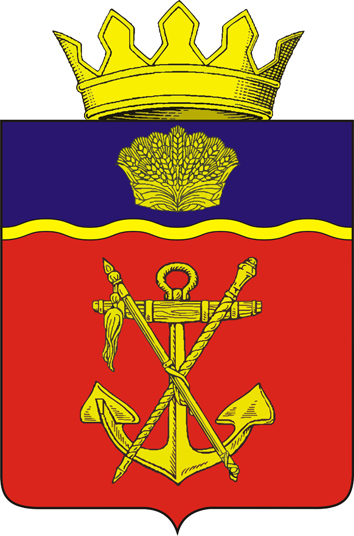 